Председателю Правления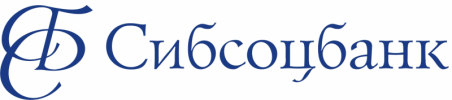 «СИБСОЦБАНК» ОООЗАЯВЛЕНИЕ 
о предоставлении персонального кредита
Может заполняться в рукописном или печатном виде, в том числе кредитным работником со слов анкетируемого.Я,  (ФИО)прошу Вас рассмотреть вопрос о возможности оформления:// по программе: со следующими параметрами: сумма, руб. сроком на (по) цель  	         Обеспечение:                                               расшифровка наличие созаемщиков: если «да», заполните ФИО Источники погашения: Согласие на оказание Банком дополнительных услуг (заполнять только при оказании доп.услуг)*:Заемщик    ___________________/__________________________________________________/	                        (подпись)	                                                                      (Ф.И.О.)Созаемщик___________________/__________________________________________________/	                        (подпись)	                                                                      (Ф.И.О.)«  __   »                                            20      г.заполняется сотрудником Банка				      		           					  (подпись)  (ФИО сотрудника Банка)  По настоящему заявлению принято решение:    /   со следующими параметрами: сумма, руб. сроком на (по) процентная ставка, % годовых   с уплатой % 
график погашения (кроме кр.карт) основного долга ежемесячно равными долями с началом гашения 
с   месяца после выдачи кредита
с обеспечением:                        к % ставке применены опции  (только для кр. Потреб.): примечание Руководитель ___________________/________________________/ «  __   »                       20    г.	                            (подпись)	                                      (ФИО)                                               (дата)Протокол кредитного комитета №  от Отказ (со)заёмщика от Заявления зафиксирован «____» ________20___г.  _______/____________/(подпись)     (ФИО сотрудника Банка)  ----------------------------------------------------------------------------------------------------------------------------------------------------------------------------------------------------------------
* Заёмщик имеет право отказаться от оказания Банком дополнительной услуги и требовать от Банка возврата уплаченных за дополнительную услугу денежных средств за вычетом стоимости части такой услуги, фактически оказанной до дня получения Банком заявления заемщика об отказе от такой услуги, поданной в порядке и в соответствии со сроками, предусмотренными Федеральным законом 353-ФЗ.составление и направление уведомления о возникновении залога движимого имущества в ЕИСН (при залоге автотранспорта), 3000руб.+ НДС за каждый договор залогаоформление договора ипотеки для регистрации в Росреестре
(при залоге недвижимости),10000 руб. + НДС за каждый объект недвижимости в договореоформление договора последующей ипотеки для регистрации в Росреестре (при залоге недвижимости), 3000 руб. + НДС за каждый объект недвижимости в договореоформление предварительного договора купли-продажи с ипотекой в силу закона либо договора купли-продажи с ипотекой в силу закона, 15000 руб.+ НДСустановление индивидуального графика погашения основного долга (по заявлению Заёмщика/Созаёмщика), 10000 руб.+ НДСЗаявление с полнымпакетом документовзарегистрировано за №__________ от «____» ________20___г.  _______/____________/